УТС Н-ИТЭЦ филиал ПАО «Иркутскэнерго» сообщает, что в связи с проведением восстановительных работ по устранению повреждения тепловой сети 12 коллектора  в ТК-6-2 по адресу улица Мухиной,20 в период времени:с 09.00 до 17.00 «15» октября 2019г.  будет отключено теплоснабжение потребителей.В случае изменения продолжительности отключения будет сообщено дополнительно.Необходимо на период отключения теплоснабжения:Закрыть входные задвижки ТПУ на вводе в здание.Докладывать о состоянии ТПУ и о возникших проблемах диспетчеру РТС-1 или диспетчеру Иркутскэнергосбыт.  Перечень потребителей, попадающих под отключение теплоснабжения.       Подписал: Начальник РТС-1 УТС Козлов Д. В.Передал: Диспетчер РТС-1 Попов Н.Н. (тел. 793-706)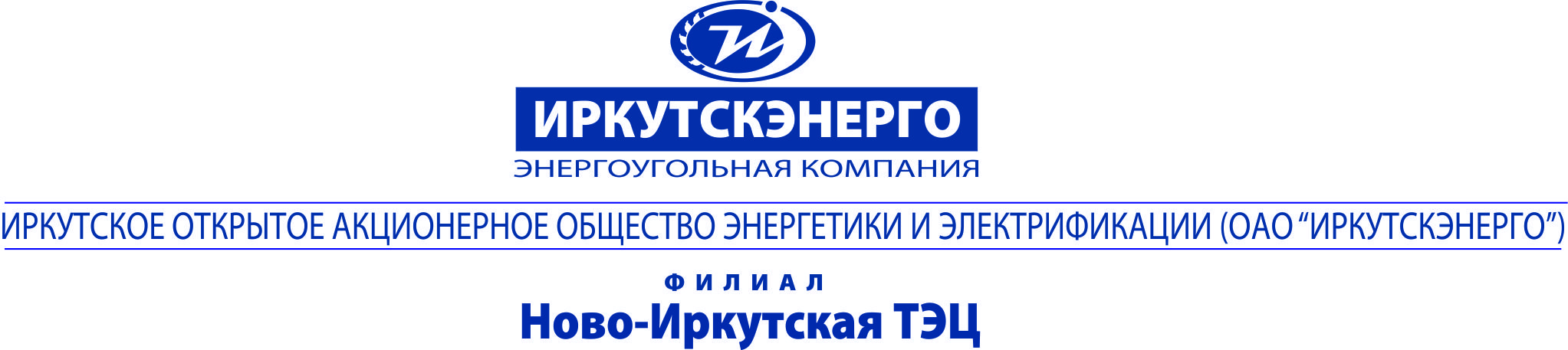 ТЕЛЕФОНОГРАММАТЕЛЕФОНОГРАММАТЕЛЕФОНОГРАММАТЕЛЕФОНОГРАММААдресат/корреспондентПр.бер.отд и ИО ИЭСБКВУЖКССвердл.адм.Копия: ЕДДС г. ИркутскаОт 14.10.2019г.От 14.10.2019г.   №1027Адресат/корреспондентПр.бер.отд и ИО ИЭСБКВУЖКССвердл.адм.Копия: ЕДДС г. ИркутскаАдресат/корреспондентПр.бер.отд и ИО ИЭСБКВУЖКССвердл.адм.Копия: ЕДДС г. ИркутскаВремя передачи: 12:40Об отключении теплоснабжения Время передачи: 12:40Об отключении теплоснабжения Время передачи: 12:40Об отключении теплоснабжения Время передачи: 12:40Об отключении теплоснабжения Время передачи: 12:40Об отключении теплоснабжения Наименование узлаАдрес узла вводаАдрес узла ввода по ФИАС№ вводаЖилой домМухиной, 12664056, обл Иркутская, г Иркутск, ул Мухиной, дом № 120Жилой домЗахарова, 9664056, обл Иркутская, г Иркутск, ул Захарова, дом № 90Жилой домЗахарова, 8664056, обл Иркутская, г Иркутск, ул Захарова, дом № 80Жилой домТеатральная, 15664056, обл Иркутская, г Иркутск, ул Театральная, дом № 150Административное зданиеМухиной, 10а664056, обл Иркутская, г Иркутск, ул Мухиной, дом № 10а0Жилой домМухиной, 14664056, обл Иркутская, г Иркутск, ул Мухиной, дом № 140Жилой домМухиной, 16664056, обл Иркутская, г Иркутск, ул Мухиной, дом № 160Жилой домМухиной, 18664056, обл Иркутская, г Иркутск, ул Мухиной, дом № 180Жилой домМухиной, 20664056, обл Иркутская, г Иркутск, ул Мухиной, дом № 200Жилой домМухиной, 22664056, обл Иркутская, г Иркутск, ул Мухиной, дом № 220Жилой домМухиной, 24664056, обл Иркутская, г Иркутск, ул Мухиной, дом № 240Жилой дом с адм.помещениямиМухиной, 32664056, обл Иркутская, г Иркутск, ул Мухиной, дом № 320Жилой домМухиной, 11664056, обл Иркутская, г Иркутск, ул Мухиной, дом № 110Жилой домМухиной, 13664056, обл Иркутская, г Иркутск, ул Мухиной, дом № 130Принял № п/пНаименование потребителяФИОЛицо, получившее сообщение Лицо, получившее сообщение Способ передачи сообщения№ п/пНаименование потребителяФИОДолжностьДата и время получения сообщенияСпособ передачи сообщения1 ИЭСБК14.10.19ТЛФГ2Свердловская администрация14.10.19ТЛФГ3ЕДДС14.10.19ТЛФГ4Пр.бер.отд14.10.19ТЛФГ5ВУЖКС14.10.19ТЛФГ